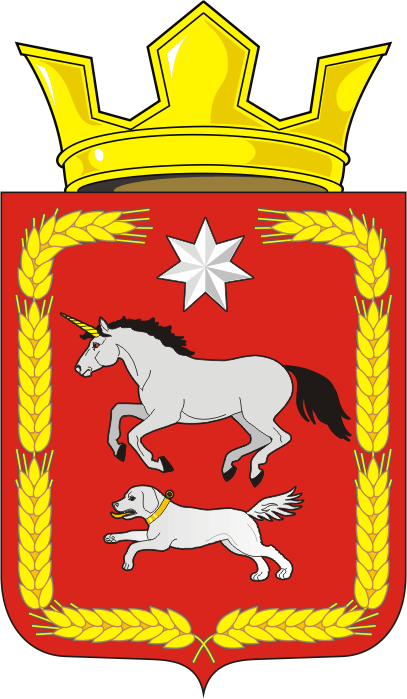 АДМИНИСТРАЦИЯ КАИРОВСКОГО СЕЛЬСОВЕТАСАРАКТАШСКОГО РАЙОНА ОРЕНБУРГСКОЙ ОБЛАСТИП О С Т А Н О В Л Е Н И Е____________________________________________________________________01.07.2022                                         с. Каировка                                             № 34-пВ соответствии со статьей 9.1 Федерального закона от 02.03.2007 № 25-ФЗ «О Муниципальной службе в Российской Федерации», Законом Оренбургской области от 10.10.2007 № 1611/339-IV-ОЗ «О муниципальной службе в Оренбургской области», пунктом 7 статьи 4 Закона Оренбургской области от 28.06.2011 № 246/36-V-ОЗ «О классных чинах муниципальных служащих в Оренбургской области, порядке их присвоения и сохранения»:1. Утвердить Положение «О порядке проведения квалификационного экзамена для присвоения классных чинов муниципальным служащим, замещающим должности муниципальной службы в администрации муниципального образования Каировский сельсовет Саракташского района Оренбургской области» согласно приложения.2. Настоящее  постановление вступает в силу после дня его обнародования и подлежит размещению на официальном сайте муниципального образования Каировский сельсовет Саракташского района Оренбургской области.3. Контроль за исполнением настоящего постановления  оставляю за собойГлава сельсовета                                                                          А.Н.ЛогвиненкоПоложенияо порядке проведения квалификационного экзамена для присвоения классных чинов муниципальным служащим, замещающим должности муниципальной службы в администрациимуниципального образования Каировский сельсоветСаракташского района Оренбургской областиНастоящим Положением в соответствии с Федеральным законом от 02.03.2007 № 25-ФЗ "О муниципальной службе в Российской Федерации", Законом Оренбургской области от 10.10.2007 № 1611/339-IV-OЗ «О муниципальной службе в Оренбургской области», Законом Оренбургской области от 28.06.2011 № 246/36-V-ОЗ "О классных чинах муниципальных служащих в Оренбургской области, порядке их присвоения и сохранения" определяется порядок проведения квалификационного экзамена муниципальными служащими администрации муниципального образования Каировский сельсовет Саракташского района Оренбургской области (далее – Муниципальные служащие).1. Квалификационный экзамен сдают муниципальные служащие, замещающие должности муниципальной службы на определенный срок, за исключением муниципальных служащих, замещающих должности муниципальной службы, относящиеся к высшей группе должностей муниципальной службы.2. Квалификационный экзамен проводится по решению представителя нанимателя (работодателя) по мере необходимости, но не чаще одного раза в год и не реже одного раза в три года.3. Внеочередной квалификационный экзамен может проводиться по инициативе муниципального служащего не позднее чем через три месяца со дня подачи им письменного заявления о присвоении классного чина по форме согласно Приложения №1.4. Временное замещение муниципальным служащим муниципальной должности, соответствующей иной группе должностей муниципальной службы, не дает ему права сдавать квалификационный экзамен на присвоение классного чина, соответствующего временно замещаемой муниципальной должности.5. Квалификационный экзамен проводится в соответствии со статьей 4 Закона Оренбургской области от 28.06.2011 № 246/36-V-ОЗ "О классных чинах муниципальных служащих в Оренбургской области, порядке их присвоения и сохранения" аттестационной комиссией, созданной распоряжением главы муниципального образования Каировский сельсовет Саракташского района Оренбургской области, сформированной и действующей в соответствии с Законом Оренбургской области от 15 сентября 2008 года № 2368/496-IV-ОЗ «Об утверждении типового положения о проведении аттестации муниципальных служащих в Оренбургской области» (далее Комиссия).6. Квалификационный экзамен проводится:а) при решении вопроса о присвоении муниципальному служащему, не имеющему классного чина, первого классного чина по замещаемой должности муниципальной службы;б) при решении вопроса о присвоении муниципальному служащему очередного классного чина по замещаемой должности муниципальной службы, который присваивается по истечении срока, установленного для пребывания в предыдущем классном чине, при условии, что он замещает должность муниципальной службы, для которой предусмотрен классный чин, равный или более высокий, чем классный чин, присваиваемый муниципальному служащему;в) при решении вопроса о присвоении муниципальному служащему классного чина после назначения его на более высокую должность муниципальной службы, если для этой должности предусмотрен более высокий классный чин, чем тот, который имеет муниципальный служащий; г) при решении вопроса о присвоении муниципальному служащему при назначении его на более высокую должность муниципальной службы, если для этой должности предусмотрен более высокий классный чин, чем тот, который имеет муниципальный служащий.7. В случаях, предусмотренных подпунктами «а» и «в» пункта 6 настоящего Порядка, квалификационный экзамен проводится после успешного завершения испытания, а если испытание не устанавливалось, то не ранее чем через три месяца после назначения на должность муниципальной службы.8. Специалист по кадровой работе органа местного самоуправления готовит проект распоряжения представителя нанимателя (работодателя) о проведении квалификационного экзамена, в котором указываются:а) дата и время проведения квалификационного экзамена;б) список муниципальных служащих, которые должны сдавать квалификационный экзамен;в) перечень документов, необходимых для проведения квалификационного экзамена.9. Решение о предстоящей сдаче квалификационного экзамена доводится до сведения муниципального служащего не позднее чем за месяц до его проведения.10. Не позднее чем за один месяц до проведения квалификационного экзамена непосредственный руководитель муниципального служащего направляет в Комиссию отзыв об уровне знаний, навыков и умений (профессиональном уровне) муниципального служащего, представляемого к сдаче квалификационного экзамена, и о возможности присвоения ему классного чина, составленный по форме, согласно Приложению №2 к настоящему Положению. 11. Муниципальный служащий должен быть ознакомлен с отзывом, указанным в пункте 10 настоящего Положения, не менее чем за две недели до проведения квалификационного экзамена под роспись.12. Муниципальный служащий вправе представить в Комиссию мотивированное заявление о своем несогласии с указанным отзывом.13. Квалификационный экзамен проводится в присутствии муниципального служащего, представляемого к сдаче квалификационного экзамена.14. При невозможности присутствия муниципального служащего, представляемого к сдаче квалификационного экзамена, на заседании Комиссии указанное лицо обязано заблаговременно сообщить об этом секретарю Комиссии.15. Дата проведения квалификационного экзамена может быть перенесена в случае неявки экзаменуемого муниципального служащего на заседание Комиссии по уважительной причине на ближайшее заседание Комиссии, но не более чем на месяц после устранения обстоятельств, послуживших причиной неявки.16. В случае неявки муниципального служащего, представляемого к сдаче квалификационного экзамена, на заседание Комиссии без уважительных причин аттестационная комиссия может провести заседание в его отсутствие.17. При проведении квалификационного экзамена Комиссия оценивает знания, навыки и умения (профессиональный уровень) муниципальных служащих в соответствии с требованиями должностных инструкций муниципальных служащих, сложностью и ответственностью работы, выполняемой муниципальными служащими, на основе экзаменационных процедур с использованием не противоречащих федеральным законам и другим нормативным правовым актам Российской Федерации методов оценки профессиональных качеств муниципальных служащих, включая индивидуальное собеседование и тестирование по вопросам, связанным с выполнением должностных обязанностей по замещаемой должности муниципальной службы.18. Заседание Комиссии оформляется протоколом, в котором отражается информация о ее работе и принятых решениях. Протокол подписывается председателем, заместителем председателя, секретарем и членами Комиссии, присутствовавшими на ее заседании, с приложением всех материалов, представленных в аттестационную комиссию для проведения квалификационного экзамена.19. На период сдачи квалификационного экзамена муниципальным служащим, являющимся членом комиссии, его членство в комиссии приостанавливается. Члены комиссии сдают квалификационный экзамен на общих основаниях.20. Решение о результате квалификационного экзамена выносится Комиссией в отсутствие муниципального служащего и его непосредственного руководителя открытым голосованием простым большинством голосов присутствующих на заседании членов Комиссии. При равенстве голосов муниципальный служащий признается сдавшим квалификационный экзамен.21. По результатам квалификационного экзамена в отношении муниципального служащего Комиссией выносится одно из следующих решений:а) признать, что муниципальный служащий сдал квалификационный экзамен, и рекомендовать его для присвоения классного чина;б) признать, что муниципальный служащий не сдал квалификационный экзамен;в) перенести ввиду неявки муниципального служащего на квалификационный экзамен по уважительной причине.22. В случае неудовлетворительной сдачи квалификационного экзамена муниципальным служащим, которому на момент сдачи квалификационного экзамена классный чин не был присвоен, муниципальный служащий замещает должность муниципальной службы без присвоения классного чина.23. Результаты квалификационного экзамена муниципального служащего заносятся в экзаменационный лист, оформленный согласно Приложению к Закону Оренбургской области от 28.06.2011№ 246/36-V-ОЗ "О классных чинах муниципальных служащих в Оренбургской области, порядке их присвоения и сохранения" по форме согласно приложению №3 к настоящему Положению.24. Экзаменационный лист оформляется в одном экземпляре и подписывается председателем, заместителем председателя, секретарем и членами Комиссии, присутствовавшими на ее заседании.25. С экзаменационным листом муниципальный служащий знакомится под роспись не позднее чем через пять дней после проведения квалификационного экзамена. 26. В случае отказа муниципального служащего, представленного к сдаче квалификационного экзамена, от росписи об ознакомлении с экзаменационном листом, об этом делается соответствующая запись, которая заверяется председателем и секретарем Комиссии. 27. Результаты экзамена объявляются экзаменуемым в день сдачи экзамена в присутствии членов комиссии.28. Рекомендации Комиссии по результатам квалификационного экзамена направляются представителю нанимателя (работодателю) не позднее чем через семь дней после его проведения и служат основанием для принятия представителем нанимателя (работодателем) решения о присвоении классного чина муниципальному служащему, сдавшему квалификационный экзамен.29. Решение о присвоении муниципальному служащему классного чина оформляется распоряжением представителя нанимателя (работодателя). 30. Запись о присвоении классного чина вносится в личное дело муниципального служащего и его трудовую книжку (при наличии). Информация о присвоении классного чина муниципальному служащему также вносится в сведения о его трудовой деятельности.31. Экзаменационный лист муниципального служащего, отзыв об уровне его знаний, навыков и умений (профессиональном уровне) и о возможности присвоения ему классного чина и распоряжение представителя нанимателя (работодателя) о присвоении классного чина хранятся в личном деле муниципального служащего.32. Со дня присвоения муниципальному служащему классного чина ему устанавливается ежемесячная надбавка к должностному окладу за классный чин в соответствии с присвоенным классным чином и исчисляется срок муниципальной службы в присвоенном классном чине.33. Муниципальный служащий, не сдавший квалификационный экзамен, может выступить с инициативой о проведении повторного квалификационного экзамена не ранее чем через шесть месяцев после проведения данного экзамена.34. В случае неявки муниципального служащего на экзамен по уважительной причине представитель нанимателя назначает другой срок сдачи экзамена. При неявке на экзамен без уважительной причины муниципальный служащий вправе сдать его в срок, определенный представителем нанимателя, но не ранее чем через шесть месяцев. При этом с инициативой о проведении повторного квалификационного экзамена выступает муниципальный служащий.35. Муниципальный служащий вправе обжаловать результаты квалификационного экзамена в соответствии с законодательством Российской Федерации и Оренбургской области.36. Присвоенный классный чин сохраняется за муниципальным служащим при переводе муниципального служащего на иную должность муниципальной службы, освобождении от занимаемой должности муниципальной службы и увольнении с муниципальной службы (в том числе в связи с выходом на пенсию), а также при поступлении на муниципальную службу вновь.37. Очередной классный чин не присваивается муниципальному служащему, имеющему дисциплинарное взыскание, а также муниципальному служащему, в отношении которого возбуждено уголовное дело.Если в течение года со дня применения дисциплинарного взыскания муниципальный служащий не будет подвергнут новому дисциплинарному взысканию, то он считается не имеющим дисциплинарного взыскания.Глава органа местного самоуправления до истечения года со дня применения дисциплинарного взыскания имеет право снять его с муниципального служащего по собственной инициативе, по письменному заявлению самого муниципального служащего, по ходатайству его непосредственного руководителя или профсоюзного комитета работников.38. Присвоение классного чина муниципальному служащему в случае, если в соответствии с действующим законодательством классный чин присваивается без проведения квалификационного экзамена, осуществляется правовым актом представителя нанимателя (работодателя) на основании заявления муниципального служащего о присвоении классного чина и (или) представления непосредственного руководителя муниципального служащего по форме согласно приложению № 4 к настоящему Положению.Приложение №1к Положению о порядке проведения квалификационного экзамена для присвоения классных чинов муниципальным служащим, замещающим должности муниципальной службы в администрации муниципального образования Каировский сельсовет Саракташского района Оренбургской областиГлаве муниципального образованияКаировский сельсовет Саракташского района Оренбургской области_________________________________                                                            (Ф.И.О.)от _______________________________                                                           ( Ф.И.О )._________________________________ _________________________________                                                                                                                                                                 (должность муниципальной службы)Заявление В соответствии с Законом Оренбургской области от 28.06.2011 № 246/36-V-03 «О классных чинах муниципальных служащих в Оренбургской области» прошу рассмотреть вопрос о присвоении мне ________________ классного чина ______________________                                                                             (первого, очередного)_____________________________________________________________________(наименование классного чина)по замещаемой должности муниципальной службы в администрации муниципального образования Каировский сельсовет Саракташского района Оренбургской области.К уголовной ответственности не привлекался, неснятых дисциплинарных взысканий не имею, в отношении меня служебная проверка не проводиться.«____»___________20___г.        ________________                ___________________________                                               (подпись)                                                                                             ( расшифровка подписи)Приложение №2к Положению о порядке проведения квалификационного экзамена для присвоения классных чинов муниципальным служащим, замещающим должности муниципальной службы в администрации муниципального образования Каировский сельсовет Саракташского района Оренбургской областиОТЗЫВоб уровне знаний, навыков и умений (профессиональном уровне)муниципального служащего, представляемого к сдаче квалификационногоэкзамена, и о возможности присвоения ему классного чина1.Фамилия, имя, отчество__________________________________________________________2.Год, число и месяц рождения _____________________________________________________3.Сведения о профессиональном образовании, наличии ученой степени, ученого звания_____________________________________________________________________________________________________________________________________________________ (когда и какое учебное заведение окончил, специальность и квалификация по образованию, ученая степень, ученое звание)4.Сведения о профессиональной переподготовке, повышении квалификации или стажировке _________________________________________________________________________________(документы о профессиональной переподготовке, повышении квалификации или стажировке)_________________________________________________________________________________5.Замещаемая муниципальная должность муниципальной службы на момент представления к сдаче квалификационного экзамена и дата назначения на эту должность_______________________________________________________________________6. Стаж муниципальной службы____________________________________________________7. Общий трудовой стаж___________________________________________________________8. Классный чин муниципальной службы____________________________________________ _________________________________________________________________________________ 9. Решается вопрос о возможности присвоения классного чина _________________________________________________________________________________10. Перечень основных вопросов (документов), в решении (разработке) которых муниципальный служащий принимал участие__________________________________________________________________________________________________________________________ _________________________________________________________________________________  11. Мотивированная оценка профессиональных, личностных качеств и результатов профессиональной служебной деятельности муниципального служащего и возможности присвоения ему классного чина______________________________________________________________________________________________________________________________________ ___________________________________________________________________________________________________________          ______________    __________________________________(Наименование должности непосредственного                                               (подпись)                                                         (расшифровка подписи)руководителя муниципального служащего) _______ «____» ________________ 20___ г.С отзывом ознакомлен (а). Информирован(а) о праве предоставить в Комиссию дополнительные сведения о служебной деятельности, а также заявление или пояснительную записку о несогласии с представленным отзывом.________________________________________________________________________________                                                        (фамилия, имя, отчество муниципального служащего)«____» ___________ 20 ___г.                                                             _________________________                                                                                                                                        (подпись)Приложение №3к Положению о порядке проведения квалификационного экзамена для присвоения классных чинов муниципальным служащим, замещающим должности муниципальной службы в администрации муниципального образования Каировский сельсовет Саракташского района Оренбургской областиЭКЗАМЕНАЦИОННЫЙ ЛИСТМУНИЦИПАЛЬНОГО СЛУЖАЩЕГО В ОРЕНБУРГСКОЙ ОБЛАСТИ1. Фамилия, имя, отчество_________________________________________________________2. Число, месяц и год рождения_____________________________________________________3. Сведения о профессиональном образовании, наличии ученой степени, ученого звания________________________________________________________________________ (когда и какое учебное заведение окончил, специальность и квалификация по образованию, ученая степень, ученое звание)_____________________________________________________________________________4. Сведения о дополнительной профессиональной подготовке, повышении квалификации или переподготовке муниципального служащего___________________________________________________________________________________________________________________(документы о дополнительной профессиональной подготовке, повышении квалификации и переподготовке)5. Замещаемая должность муниципальной службы на дату проведения квалификационного экзамена и дата назначения на эту должность_____________________________________________________________________________6. Стаж муниципальной службы для присвоения классного чина_____________________________________________________________________________7. Общий трудовой стаж_____________________________________________________________________________8. Классный чин муниципального служащего_____________________________________________________________________________                                      (наименование классного чина и дата его присвоения)9. Вопросы к муниципальному служащему и краткие ответы на них__________________________________________________________________________________________________________________________________________________________ _____________________________________________________________________________10. Замечания и предложения, высказанные аттестационной комиссией__________________________________________________________________________________________________________________________________________________________11. Предложения, высказанные муниципальным служащим__________________________________________________________________________________________________________________________________________________________12. Решение аттестационной комиссии по результатам квалификационногоэкзамена в отношении муниципального служащего__________________________________________________________________________________________________________________________________________________________________(квалификационный экзамен на присвоение соответствующего классного чина сдан; квалификационный экзамен на присвоение соответствующего классного чина не сдан; квалификационный экзамен перенесен ввиду неявки муниципального служащего на квалификационный экзамен по уважительной причине)13. Классный чин, который может быть присвоен по результатамквалификационного экзамена_________________________________________________________________________________________________________________________________14. Количественный состав аттестационной комиссии_______________________________________________________________________________________________________________________________________________________________________________________________________________________________________На заседании присутствовало _____________ членов комиссии.Количество голосов "за"_____________________, "против"_____________________15. Примечания_______________________________________________________________________________________________________________________________________________________________________________________________________________________________________Председатель аттестационной комиссии_____________________________________________________________________________(подпись) (расшифровка подписи)Заместитель председателя аттестационной комиссии_____________________________________________________________________________(подпись) (расшифровка подписи)Секретарь аттестационной комиссии_____________________________________________________________________________(подпись) (расшифровка подписи)Члены аттестационной комиссии_____________________________________________________________________________(подписи) (расшифровка подписей)___________________________________________________________________________________________________________________________________________________________________________________________________________________________________________________ Эксперты:________________________________________________________________________ Дата проведения квалификационного экзамена "____" ____________ 20___ г.С экзаменационным листом ознакомлен(а)  _____________     _________________________________________________________________        (подпись)                                                      (расшифровка подписи муниципального служащего)"______" ______________ 20    г.__________________________________(место для печати органа местного самоуправления)Приложение №4к Положению о порядке проведения квалификационного экзамена для присвоения классных чинов муниципальным служащим, замещающим должности муниципальной службы в администрации муниципального образования Каировский сельсовет Саракташского района Оренбургской областиПРЕДСТАВЛЕНИЕнепосредственного руководителя о присвоении муниципальному служащему классного чина1. Фамилия, имя, отчество______________________________________________________2. Замещаемая должность муниципальной службы ______________________________________________________________________________________________________________3. Сведения о профессиональном образовании __________________________________________________________________________________________________________________(указать наименование учебного заведения, специальность, год окончания)4. Сведения о профессиональной переподготовке, повышении квалификации__________________________________________________________________________________________________________________________________________________________________________________________________________________________________________________5. Стаж работы в данной должности _________________________________________6. Классный чин (если имеется), дата присвоения и срок пребывания в последнем классном чине____________________________________________________________________________ ________________________________________________________________________________7. Краткая характеристика муниципального служащего, представляемого к присвоению классного чина ____________________________________________________________________________________________________________________________________________________________________________________________________________________________________________________________________________________________________________________________________________________________________________________________________(отражается мотивированная оценка результатов служебной деятельности с указанием конкретных заслуг муниципального служащего)__________________________          ______________    __________________________________(Наименование должности непосредственного                                               (подпись)                                                         (расшифровка подписи)руководителя муниципального служащего) _______ «____» ________________ 20___ г.Согласовано:__________________________          ______________    __________________________________(Наименование должности вышестоящего                                                          (подпись)                                                         (расшифровка подписи)руководителя муниципального служащего) _______ «____» ________________ 20___ г.Об утверждении Положения о порядке проведения квалификационного экзамена для присвоения классных чинов муниципальным служащим, замещающим должности муниципальной службы в администрации муниципального образования Каировский сельсовет Саракташского района Оренбургской областиРазослано:администрации района, прокурору района, в делоадминистрации района, прокурору района, в делоПриложение к постановлению администрации муниципального образования Каировский сельсовет Саракташского района Оренбургской области от 01.07.2022  №34-пПриложение к постановлению администрации муниципального образования Каировский сельсовет Саракташского района Оренбургской области от 01.07.2022  №34-п